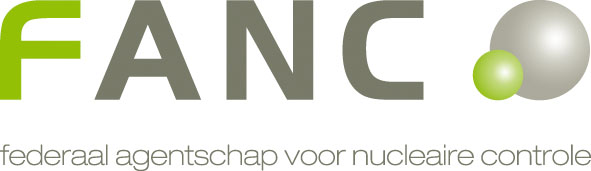 Aanvraagformulier voor het bekomen van een erkenning als vervoerder van gevaarlijke goederen van de klasse 7(weg, lucht, maritiem, spoor en binnenwateren).Bijkomende informatie voor het invullen van het formulierVul het formulier volledig en correct in. De voetnoten zijn belangrijk. Het ‘KB Vervoer’ wil zeggen het koninklijk besluit van 22/10/2017 betreffende het vervoer van gevaarlijke goederen van de klasse 7.Elke bijlage is voorzien van een referentie en datum. Indien dit document of de bijlage(n) informatie of gegevens bevatten die gecategoriseerd werden volgens het koninklijk besluit van 17 oktober 2011 houdende de categorisering en de bescherming van nucleaire documenten, dienen de regels voor het overmaken van dit soort documenten toegepast te worden.Betekenis van de voetnoten in het formulier :a: Verplichte veldenb: 	Zoals opgenomen in de kruispuntdatabank (KBO) voor Belgische ondernemingenc: Enkel in te vullen voor Belgische ondernemingen indien verschillend KBO-nummer of voor buitenlandse bedrijvend: Indien beroep gedaan wordt op een externe dienstDEEL I: ALGEMENE INFORMATIE IDENTIFICATIE VAN DE ONDERNEMING EN VERANTWOORDELIJKENMaatschappelijke zetel Een kopie van volgende documenten wordt toegevoegd: Bijlage 1: Statuten van de onderneming  Bijlage 2: Mandaat van de wettelijke vertegenwoordiger  Bijlage 3: Organigram van de organisatieOperationele zetel (indien verschillend van de maatschappelijke zetel)FacturatiegegevensTaal van de erkenningDe erkende instellingen voor de fysische controle voor het vervoer van gevaarlijke goederen van de klasse 7 zijn terug te vinden in bijlage A, deze lijst wordt up to date gehouden op de website www.fanc.fgov.be.Een kopie van volgend document wordt toegevoegd: Bijlage 4: Aanstelling van de veiligheidsadviseur klasse 7.TYPE AANVRAAGSoort erkenning Nieuwe erkenning Verlenging – Referentie vorige erkenning:        Wijziging erkenning – Referentie erkenning:      		Het betreft volgende wijzigingen:			 Gegevens van de onderneming			 Betrokken personen (aangestelde vervoer, dienst fysische controle, …)			 Aard van de aanvraag – UN-groep(en)			 Stralingsbeschermingsprogramma			 Onderaannemer			 Onderbreking transport			 Andere, specifieer:      Vervoerswijze Weg  Lucht  Spoor  Maritiem  BinnenwaterenAARD AANVRAAGUN-groepenGelieve aan te kruisen voor welke UN-groep(en) en/of UN-nummer(s) uw organisatie zich wil laten erkennen. De tabel met UN-nummers kan worden teruggevonden in bijlage B.UN-Groep 1: Uitgezonderde colli aUN-Groep 2: Niet-splijtstof en splijtstof uitgezonderd aUN-Groep 3: Splijtstoffen aUN-Groep 4: UF6 aSector, frequentie en aantal colliBESCHRIJVING VAN DE DOCUMENTENBeheersysteem/managementsysteem De aanvrager verklaart te beschikken over een beheersysteem/managementsysteem zoals aangegeven in hoofdstuk 1.7.3 van het ADR  hoofdstuk 1.6.3 van de ICAO technische instructies en 10.0.3 van het IATA reglement  hoofdstuk 1.5.3 van de IMDG code hoofdstuk 1.7.3 van het RID internationale, nationale of andere normen voor het vervoer van gevaarlijke goederen.Referentie:           	 - datum:       Het beheersysteem is gecertificeerd volgens:      Een kopie van volgende  documenten wordt toegevoegd: Bijlage 5: Beschrijving van het beheersysteem (bijv. kwaliteitshandboek of gelijkwaardig)  Bijlage 6: Lijst van procedures en werkinstructies m.b.t. transport van gevaarlijke goederen van klasse 7 Bijlage 7: Beschrijving van de behandeling en opvolging van non-conformiteitenStralingsbeschermingsprogramma De aanvrager verklaart te beschikken over een stralingsbeschermingsprogramma m.b.t. het vervoer van gevaarlijke goederen van de klasse 7 zoals aangegeven in 	 hoofdstuk 1.7.2 van het ADR	 hoofdstuk 1.6.2 van de ICAO technische instructies en 10.0.2 van het IATA reglement	 hoofdstuk 1.5.2 van het IMDG code	 hoofdstuk 1.7.2 van het RIDEen kopie van volgend document wordt toegevoegd: Bijlage 8: Een door de dienst Fysische Controle goedgekeurde kopie van het stralingsbeschermingsprogramma Beveiliging De aanvrager verklaart te voldoen aan de beveiligingsvoorwaarden m.b.t. het vervoer van  gevaarlijke goederen van de klasse 7 zoals aangegeven in	 hoofdstuk 1.10 van het ADR  hoofdstuk 1.5.1 van de ICAO technische instructies en in 1.6 van het IATA reglement	 hoofdstuk 1.4 van de IMDG code	 hoofdstuk 1.10 van het RID	 niet van toepassing De aanvrager verklaart te voldoen aan de bepalingen m.b.t. de beveiliging van het vervoer van kernmaterialenEen kopie van volgend document wordt toegevoegd: Bijlage 9: Een kopie van het beveiligingsplan (indien van toepassing en nog niet beschikbaar  op de Dienst Nucleaire Beveiliging van het FANC)Noodplan De aanvrager verklaart te beschikken over een intern noodplan dat afgestemd is op het vervoer van goederen van klasse 7.Een kopie van volgend document wordt toegevoegd: Bijlage 10: Een kopie van het ingevulde verwittigingsschema ‘chauffeur’ en ‘aangestelde vervoer’.Onderaanneming De aanvrager verklaart te werken met onderaannemers en voegt voor elke onderaannemer een ingevuld en ondertekend formulier in bijlage 11 bij. Aantal onderaannemers:       Niet van toepassingVolgende documenten worden toegevoegd per onderaannemer: Bijlage 11: Onderaanneming	Bijlage 11A: Statuten van elke onderaannemer	Bijlage 11B: Mandaat van de wettelijke vertegenwoordiger van elke onderaannemerVerzekering De aanvrager verklaart te beschikken over een verzekering burgerlijke aansprakelijkheid die het vervoer van de gevaarlijke goederen van de klasse 7 dekt.DEEL II: SPECIFIEKE INFORMATIE VERVOERSWIJZE Om snel naar het corresponderende deel te gaan, klik op de link (toets Ctrl + klik op link):DEEL II – 1: wegDEEL II – 2: luchtDEEL II – 3: spoorDEEL II – 4: maritiemWEGVERVOERGebruikVoertuigenparkAard van de transportenVolgende documenten worden toegevoegd: Bijlage 12: Beschrijving van de uit te voeren transporten (doel/redenen van het transport, type afzenders, type bestemmelingen, meest getransporteerde nucliden,…) Bijlage 13: Procedure, werkinstructie of gelijkwaardig m.b.t. de stuwage van goederen in of op de voertuigenOnderbreking van het transport LUCHTVERVOERLuchthaven - trajectVoertuigenpark (te vervolledigen voor de vliegtuigen die gebruikt zullen/kunnen worden voor het vervoer van gevaarlijke goederen van de klasse 7)  Passagiersvliegtuigen  niet van toepassingCargo toestellen  niet van toepassingAir Operator certificate (AOC)Grondafhandelaar De aanvrager verklaart dat de behandelingen op de luchthaven van de gevaarlijke goederen van klasse 7 zullen gebeuren door een grondafhandelaar die erkend/vergund werd door het FANC.Uitbating afhandelingsgebouwFysiek transport tussen de vliegtuigen en het afhandelingsgebouwBeladen en lossen van vliegtuigen Zelfafhandeling ja nee - niet van toepassingSPOORVERVOEROnderbreking van het transportVeiligheidscertificaatMARITIEM VERVOERAard van de activiteiten Laden Lossen Aan boord behouden Roll-on/Roll-off Andere, specifieer:      Gebruik van schepen  Eigen schepen  Schepen van andere rederijen waarmee een alliantie werd aangegaan, rederij te                                        specifiëren:        Schepen van andere rederijen, rederij te specifiëren:      Type schepen: Containerschepen  Niet van toepassingRoll-on/Roll-off schepen  Niet van toepassingBulk Niet van toepassingCombinatie  Niet van toepassingGoederenbehandelaar De aanvrager bevestigt dat de behandelingen van de gevaarlijke goederen van klasse 7 op kaai zal gebeuren door een terminaluitbater die erkend/vergund werd door het FANC.Gelieve op te geven op welke terminals en kaai(en) zal/kan worden aangemeerd: DEEL III: BIJLAGEN VOLGENDE DOCUMENTEN MAKEN DEEL UIT VAN DE ERKENNINGSAANVRAAG ALS VERVOERDER VAN GEVAARLIJKE GOEDEREN VAN DE KLASSE 7:Gelieve de toegevoegde bijlagen aan te kruisen:Algemeen Bijlage 1: Statuten van de onderneming  Bijlage 2: Mandaat van de wettelijke vertegenwoordiger Bijlage 3: Organigram van de onderneming Bijlage 4: Aanstelling veiligheidsadviseur klasse 7	 Bijlage 4A: Scholingscertificaat van de veiligheidsadviseur voor de klasse 7 indien dit in een andere lidstaat van de Europese Unie of een andere Verdragsstaat bij het ADR of RID of ADN werd afgeleverd. Bijlage 5: Beschrijving van het beheersysteem (bijv. kwaliteitshandboek of gelijkwaardig)  Bijlage 6: Lijst van procedures en werkinstructies m.b.t. transport van gevaarlijke goederen van klasse 7 Bijlage 7: Beschrijving van de behandeling en opvolging van non-conformiteiten Bijlage 8: Een door de dienst Fysische Controle goedgekeurde kopie van het stralingsbeschermingsprogramma  Bijlage 9: Een kopie van het beveiligingsplan (indien nodig en nog niet aanwezig op het FANC) Bijlage 10: Een kopie van het (de) ingevulde verwittigingsschema(s) Bijlage 11: Onderaanneming Bijlage 11A: Statuten van elke onderaannemer	 Bijlage 11B: Mandaat van de wettelijke vertegenwoordiger van de onderaannemer Bijlage 12: Beschrijving van de uitgevoerde transporten (doel/redenen van het transport, afzenders, bestemmelingen, meest getransporteerde nucliden,…) Bijlage 13: Procedure, werkinstructie of gelijkwaardig m.b.t. de stuwage van goederen in de voertuigenBijkomende documenten  Bijlage 14:        Bijlage 15:        Bijlage 16:        Bijlage 17:        Bijlage 18:       De documenten die geen deel uit maken van de erkenningsaanvraag kunnen, indien nodig, opgevraagd worden door het FANC.DEEL IV: ONDERTEKENINGWETTELIJK VERTEGENWOORDIGEROndergetekende verklaart dit aanvraagformulier waar en oprecht te hebben ingevuld, en heeft kennis genomen dat een onjuiste of onvolledige invulling van het formulier tot gevolg kan hebben dat de aanvraag van de erkenning onvolledig en/of ongeldig wordt verklaard.DIENST FYSISCHE CONTROLEOndergetekende verklaart :dit aanvraagformulier te hebben gecontroleerd op correctheid en volledigheid.Verklaart hierbij de fysische controle voor de aanvrager te verzekeren.BIJLAGE A: Erkende instellingen voor de fysische controle voor het vervoer van gevaarlijke goederen van klasse 7. *Vinçotte ControlatomBusiness Class KantorenparkJan Olieslagerslaan 35B – 1800  VilvoordeTel. : 02/674.51.20Fax : 02/674.51.40E-mail : controlatom@vincotte.beWeb : www.controlatom.be* Zie FANC website voor de volledige lijst : https://fanc.fgov.be/nl/professionelen/vervoer-van-radioactieve-stoffenBIJLAGE B: Tabel met UN-nummersBIJLAGE 4: FORMULIER VOOR AANSTELLING VEILIGHEIDSADVISEUR KLASSE 7Een kopie van volgend document wordt toegevoegd: Bijlage 4A: Kopie van het scholingscertificaat van de veiligheidsadviseur voor de klasse 7 indien dit in een andere lidstaat van de Europese Unie of een andere verdragsstaat bij het ADR of RID werd afgeleverd.BIJLAGE 10: KOPIE VAN INGEVULDE VERWITTINGINGSSCHEMADeel aan elk van de opgeroepenen mede:Of er gewonden zijn;Of er brandgevaar is;Of er verkeersproblemen zijn;Een zo precies mogelijke bepaling van de plaats van het ongeval (naam van de gemeente of stad, straatnaam, nummer van de weg of autoweg, rijrichting, kilometerpaal, …);De aanwezigheid van radioactieve stoffen aan boord van het voertuig.BIJLAGE 10: KOPIE VAN INGEVULDE VERWITTINGINGSSCHEMAENKEL VOOR WEG EN SPOORIndien er gewonden zijn of brandBij verkeersproblemen.Deel aan elk van de opgeroepenen mede:Of er gewonden zijn;Of er brandgevaar is;Of er verkeersproblemen zijn;Een zo precies mogelijke bepaling van de plaats van het ongeval (naam van de gemeente of stad, straatnaam, nummer van de weg of autoweg, rijrichting, kilometerpaal, …);De aanwezigheid van radioactieve stoffen aan boord van het voertuig.BIJLAGE 11: ONDERAANNEMING (indien van toepassing)Indien er transporten worden uitbesteed, gelieve per onderaannemer een kopie van deze bijlage aan uw dossier toe te voegen. Gegevens van de onderaannemer:Een kopie van volgende documenten wordt toegevoegd: Bijlage 11A: Oprichtingsstatuten van de onderaannemer Bijlage 11B: Mandaat van de wettelijke vertegenwoordiger van de onderaannemerAard van de transporten die door de onderaannemer kunnen worden uitgevoerd:BIJLAGE 11: ONDERAANNEMING (vervolg)De aanvrager en de onderaannemera bevestigen dat een contract werd opgemaakt tussen beide partijen voor het uitbesteden van voornoemde transporten. bevestigen het FANC op de hoogte te zullen stellen bij het beëindigen van hun onderlinge overeenkomst tot onderaanneming.De aanvragera verklaart toe te zien op de naleving van de wettelijke bepalingen door de onderaannemer. bevestigt de aangeduide dienst voor fysische controle op de hoogte te hebben gesteld van de uitvoering van transporten door deze onderaannemer.De onderaannemer Beheersysteem – stralingsbeschermingsprogramma (één van onderstaande mogelijkheden aanduiden): bevestigt dat hij heeft kennis genomen van het stralingsbeschermingsprogramma en het beheersysteem van de aanvrager voor de erkenning als vervoerder van gevaarlijke goederen van de klasse 7 en dit zal toepassen. bevestigt gebruik te maken van een eigen stralingsbeschermingsprogramma en beheersysteem voor het uitvoeren van transporten van gevaarlijke goederen van de klasse 7 en voegt dit als bijlage toe (indien nog niet eerder aan FANC overgemaakt).Noodprocedure – verwittigingsschema (één van onderstaande mogelijkheden aanduiden) bevestigt dat hij kennis heeft genomen van de noodprocedure en het verwittigingsschema van de aanvrager voor de erkenning als vervoerder van gevaarlijke goederen van de klasse 7 en dit  zal toepassen. bevestigt gebruik te maken van eigen noodprocedure en verwittigingsschema voor het uitvoeren van transporten van de gevaarlijke goederen van de klasse 7 en voegt als bijlage een kopie van het verwittigingsschema toe (indien nog niet eerder aan het FANC overgemaakt).Algemeena bevestigt de door de aanvrager aan hem toevertrouwde transporten niet verder te zullen uitbesteden. bevestigt dat de chauffeurs op de hoogte zullen gebracht worden van de bepalingen in het stralingsbeschermingsprogramma, het beheersysteem en de noodprocedure die betrekking hebben op de verantwoordelijkheden van de bestuurder.Naama:Naama:Ondernemingsnummerab:Ondernemingsnummerab:Adresac:Adresac:Algemeen telefoona:Algemeen telefoona:Algemeen e-maila:Algemeen e-maila:Website:Website:Wettelijk vertegenwoordigd door:Naama:Functiea:Telefoona:GSM:E-maila:Contactpersoon: Naam:(voor inhoudelijke vragen)Functie:Telefoon:GSM:E-mail:Naama:Naama:Adresac:Adresac:Algemeen telefoona:Algemeen telefoona:Website:Website:Wettelijk vertegenwoordigd door:Naama:Functiea:Telefoona:GSM:E-maila:Contactpersoon: Naam:(indien verschillend)Functie:Telefoon:GSM:E-mail:Naama:Adresa:BTW-nummer:Referentiea:Erkenning af te leveren in het NederlandsErkenning af te leveren in het FransAangestelde voor het vervoerAangestelde voor het vervoerNaama:Telefoona:GSM:E-maila:Naam back-up:Telefoon back-up:GSM back-up:E-mail back-up:Dienst Fysische ControleDienst Fysische ControleNaam erkend deskundigea:Naam organisatiead:Adresac:Telefoona:GSM:E-maila:Veiligheidsadviseur klasse 7 (enkel in te vullen voor wegvervoer, spoorvervoer en binnenwateren)Veiligheidsadviseur klasse 7 (enkel in te vullen voor wegvervoer, spoorvervoer en binnenwateren)Naama:Adresa:Naam organisatied:Telefoona:GSM:E-maila: Niet van toepassing Alle UN 2908 UN 2910 UN 2909 UN 2911 UN 3507 Niet van toepassing Alle UN 2912 UN 2919 UN 2913 UN 3321 UN 2915 UN 3322 UN 2916 UN 3323 UN 2917 UN 3332 Niet van toepassing Alle UN 3324 UN 3329 UN 3325 UN 3330 UN 3326 UN 3331 UN 3327 UN 3333 UN 3328 Niet van toepassing Alle UN 2977 UN 2978Sector< 1x /maand1x/week2x tot 3x /weekdagelijksGeschat aantal colli/jaarMedisch < 100Medisch tussen 100 en 1.000Medisch tussen 1.000 en 10.000Medisch > 10.000Industrieel < 100Industrieel tussen 100 en 1.000Industrieel tussen 1.000 en 10.000Industrieel > 10.000Nucleair < 100Nucleair tussen 100 en 1.000Nucleair tussen 1.000 en 10.000Nucleair > 10.000 Transport voor eigen rekening Transport voor derdenTypeAantal voertuigenAantal beschikbare chauffeursPersonenwagensVoertuigen ≤ 3,5 tonVoertuigen > 3,5 ton en ≤ 7,5 tonVoertuigen > 7,5 tonAndere, specifieer:       De aanvrager verklaart dat transporten kunnen onderbroken worden volgens de bepalingen van hoofdstuk 5 van het KB Vervoer. De aanvrager verklaart dat transporten kunnen onderbroken worden volgens de bepalingen van hoofdstuk 5 van het KB Vervoer.Maximale periode van onderbreking: < 72u > 72u én <15 dagenPlaats van onderbreking – adres:Omschrijving van de transporten die onderbroken kunnen worden Geen onderbreking van transporten voorzien. Geen onderbreking van transporten voorzien.Brussels AirportLiège AirportAndere, specifieer:      VanNaarViaTypeGeschat aantal vliegtuigen voor dit typeMaximale transportindex (TI) voor dit type vliegtuigMaximale criticaliteits-veiligheidsindex (CSI) voor dit type vliegtuigPlaats van stouwen van de lading voor dit type vliegtuigTypeGeschat aantal vliegtuigen voor dit typeMaximale transportindex (TI) voor dit type vliegtuigMaximale criticaliteits-veiligheidsindex (CSI) voor dit type vliegtuigPlaats van stouwen van de lading voor dit type vliegtuigReferentie AOCIs deze AOC geldig voor het vervoer van gevaarlijke goederen inclusief de klasse 7?JaNeeWelke is de geldigheidsdatum van de AOC?Welk land heeft deze AOC uitgegeven?Naam:aContactpersoona:NaamaFunctieTelefoonaGSME-mailaNaam:aContactpersoona:NaamaFunctieTelefoonaGSME-mailaNaam:aContactpersoona:NaamaFunctieTelefoonaGSME-maila De aanvrager verklaart dat transporten kunnen onderbroken worden volgens de bepalingen van hoofdstuk 5 van het KB vervoer. De aanvrager verklaart dat transporten kunnen onderbroken worden volgens de bepalingen van hoofdstuk 5 van het KB vervoer.Maximale periode van onderbreking: < 72u > 72u én <15 dagenPlaats van onderbreking – adres:Omschrijving van de transporten die onderbroken kunnen worden geen onderbrekingen van transport voorzien. geen onderbrekingen van transport voorzien. De aanvrager verklaart te beschikken over een geldig veiligheidscertificaat voor België met inbegrip van het vervoer van de gevaarlijke goederen van de klasse 7. Ja, nummer van het certificaat:       en datum:       Nee – niet van toepassingAantal schepenPlaats van stouwen van de containers met gevaarlijke goederen van de klasse 7 (bovendeks, onderdeks): Bovendeks Onderdeks Andere, specifieer:      Belgische haven(s) waar zal/kan worden aangemeerd:Naam en vlaggenstaat van elk schip dat tijdens de geldigheid van de gevraagde erkenning een Belgische haven kan aandoen voor het vervoer van gevaarlijke goederen van de klasse 7:Aantal schepenBelgische haven(s) waar zal/kan worden aangemeerd:Naam en vlaggenstaat van elk schip dat tijdens de geldigheid van de gevraagde erkenning een Belgische haven kan aandoen voor het vervoer van gevaarlijke goederen van de klasse 7:Aantal schepenBelgische haven(s) waar zal/kan worden aangemeerd:Naam en vlaggenstaat van elk schip dat tijdens de geldigheid van de gevraagde erkenning een Belgische haven kan aandoen voor het vervoer van gevaarlijke goederen van de klasse 7:Welke combinatie(s):Aantal:Belgische haven(s) waar zal/kan worden aangemeerd:Naam en vlaggenstaat van elk schip dat tijdens de geldigheid van de gevraagde erkenning een Belgische haven kan aandoen voor het vervoer van gevaarlijke goederen van de klasse 7.Benaminga:Contactpersoona:Naama:Functie:Telefoona:GSM:E-maila:Terminal (officiële benaming):kaainummer(s):Naam, datum en handtekening wettelijke vertegenwoordiger, voorafgegaan door de handgeschreven bepaling “gelezen en goedgekeurd”a.Naam, datum en handtekening van de deskundige voor fysische controle, voorafgegaan door de handgeschreven bepaling “gelezen en goedgekeurd”a.UN-GROEPUN-NUMMEROMSCHRIJVINGUN-groep 1UN 2908RADIOACTIEVE STOFFEN, UITGEZONDERD COLLO - LEGE VERPAKKINGUN-groep 1UN 2909RADIOACTIEVE STOFFEN, UITGEZONDERD COLLO -INDUSTRIËLE VOORWERPEN VAN NATUURLIJK URAAN of VAN VERARMD URAAN of VAN NATUURLIJK THORIUMUN-groep 1UN 2910RADIOACTIEVE STOFFEN, UITGEZONDERD COLLO -BEPERKTE HOEVEELHEID STOFUN-groep 1UN 2911RADIOACTIEVE STOFFEN, UITGEZONDERD COLLO -INSTRUMENTEN of INDUSTRIËLE VOORWERPENUN-groep 1UN 3507URANIUMHEXAFLUORIDE, RADIOACTIEVE STOFFEN, UITGEZONDERD COLLO met minder dan 0,1 kg per verpakking, niet-splijtbaar of splijtbaar, VRIJGESTELDUN-groep 2UN 2912RADIOACTIEVE STOFFEN MET GERINGE SPECIFIEKE ACTIVITEIT (LSA-I), niet splijtbaar of splijtbaar, vrijgesteldUN-groep 2UN 2913RADIOACTIEVE STOFFEN, VOORWERPEN MET BESMETTING AAN HET OPPERVLAK (SCO-I of SCO-II), niet splijtbaar of splijtbaar, vrijgesteldUN-groep 2UN 2915RADIOACTIEVE STOFFEN, IN COLLI VAN TYPE A, niet in speciale toestand, niet splijtbaar of splijtbaar, vrijgesteldUN-groep 2UN 2916RADIOACTIEVE STOFFEN, IN COLLI VAN TYPE B(U), niet splijtbaar of splijtbaar, vrijgesteldUN-groep 2UN 2917RADIOACTIEVE STOFFEN, IN COLLI VAN TYPE B (M), niet splijtbaar of splijtbaar, vrijgesteldUN-groep 2UN 2919RADIOACTIEVE STOFFEN, VERVOERD OP GROND VAN EEN SPECIALE REGELING, niet splijtbaar of splijtbaar, vrijgesteldUN-groep 2UN 3321RADIOACTIEVE STOFFEN MET GERINGE SPECIFIEKE ACTIVITEIT (LSA-II), niet splijtbaar of splijtbaar, vrijgesteldUN-groep 2UN 3322RADIOACTIEVE STOFFEN MET GERINGE SPECIFIEKE ACTIVITEIT (LSA-III), niet splijtbaar of splijtbaar, vrijgesteldUN-groep 2UN 3323RADIOACTIEVE STOFFEN IN COLLO VAN TYPE C, niet splijtbaar of splijtbaar, vrijgesteldUN-groep 2UN 3332RADIOACTIEVE STOFFEN IN COLLO VAN TYPE A, IN SPECIALE TOESTAND, niet splijtbaar of splijtbaar, vrijgesteldUN-groep 3UN 3324RADIOACTIEVE STOFFEN MET GERINGE SPECIFIEKE ACTIVITEIT (LSA-II), SPLIJTBAARUN-groep 3UN 3325RADIOACTIEVE STOFFEN MET GERINGE SPECIFIEKE ACTIVITEIT (LSA-III), SPLIJTBAARUN-groep 3UN 3326RADIOACTIEVE STOFFEN, VOORWERPEN MET BESMETTING AAN HET OPPERVLAK (SCO-1 OF SCO-II), SPLIJTBAARUN-groep 3UN 3327RADIOACTIEVE STOFFEN IN COLLO VAN TYPE A, SPLIJTBAAR, niet in speciale toestandUN-groep 3UN 3328RADIOACTIEVE STOFFEN IN COLLO VAN TYPE B(U), SPLIJTBAARUN-groep 3UN 3329RADIOACTIEVE STOFFEN IN COLLO VAN TYPE B (M), SPLIJTBAARUN-groep 3UN 3330RADIOACTIEVE STOFFEN IN COLLO VAN TYPE C, SPLIJTBAARUN-groep 3UN 3331RADIOACTIEVE STOFFEN, VERVOERD OP GR0ND VAN EEN SPECIALE REGELING, SPLIJTBAARUN-groep 3UN 3333RADIOACTIEVE STOFFEN IN COLLO VAN TYPE A, IN SPECIALE TOESTAND, SPLIJTBAARUN-groep 4UN 2977RADIOACTIEVE STOFFEN, URANIUMHEXAFLUORIDE, SPLIJTBAARUN-groep 4UN 2978RADIOACTIEVE STOFFEN, URANIUMHEXAFLUORIDE, niet splijtbaar of splijtbaar, vrijgesteldOnderneming waarvoor de veiligheidsadviseur klasse 7 wordt aangeduid (naam, rechtsvorm, adres, telefoon, fax, e-mail, ondernemingsnummer)Naam, voornaam, nationaliteit, adres en geboortedatum van de veiligheidsadviseur klasse 7 werkzaam in uw ondernemingPlaats of plaatsen waar hij zijn activiteit in dienst van de onderneming uitoefentAard van de juridische band van de veiligheidsadviseur klasse 7 met de onderneming.Naam, functie:Datum:Handtekening:Tel:      E-mail:      Tel:      E-mail:      Tel:      E-mail:      Ingerichte dienst voor fysische controle:Naama: Tel.a: Federaal Agentschap voor Nucleaire ControleTijdens de openingsuren:+32(0)2/289.21.11 en vragen naar de dienst invoer en vervoer. Buiten de openingsuren: Bel rechtstreeks naar het wachtnummer van het Federaal Agentschap voor Nucleaire Controle (FANC), dat enkel wordt meegedeeld op aanvraag.Aangestelde voor het vervoerNaama: Tel.a: Dienst 100 of 112Naama:Ondernemingsnummerab:Adresac:Algemeen telefoona:Algemeen e-maila:Website:Wettelijk vertegenwoordigd door:Naama:Functiea:Telefoona:GSM:E-maila:Contactpersoon (indien verschillend):Naam:Functie:Telefoon:GSM:E-mail:UN-groepUN-nummersUN-nummers UN-groep 1 UN 2908 UN 2911 UN-groep 1 UN 2909 UN 3507 UN-groep 1 UN 2910 UN-groep 2 UN 2912 UN 2919 UN-groep 2 UN 2913 UN 3321 UN-groep 2 UN 2915 UN 3322 UN-groep 2 UN 2916 UN 3323 UN-groep 2 UN 2917 UN 3332 UN-groep 3 UN 3324 UN 3329 UN-groep 3 UN 3325 UN 3330 UN-groep 3 UN 3326 UN 3331 UN-groep 3 UN 3327 UN 3333 UN-groep 3 UN 3328 UN-groep 4 UN 2977 UN 2978Naam, datum en handtekening van de wettelijke vertegenwoordiger van de aanvrager, voorafgegaan door de handgeschreven bepaling “gelezen en goedgekeurd”.Naam, datum en handtekening van de wettelijke vertegenwoordiger van de onderaannemer, voorafgegaan door de handgeschreven bepaling “gelezen en goedgekeurd”.